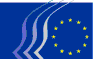 Comité Económico y Social EuropeoNAT/709De la Declaración de Cork 2.0 a acciones concretasDICTAMEN  
  
del Comité Económico y Social Europeo  
 
De la Declaración de Cork 2.0 a acciones concretas(Dictamen de iniciativa)Ponente: Sofia BJÖRNSSONConclusiones y recomendacionesEl CESE acoge favorablemente la Declaración de Cork 2.0 y la conferencia que dio lugar a dicha declaración en septiembre de 2016. La declaración sigue garantizando un fuerte apoyo al mantenimiento de una política rural en la UE.Cabe señalar que las zonas rurales de la UE no son homogéneas y que las condiciones difieren entre los Estados miembros y dentro de cada uno de ellos. El CESE considera que estas diferencias ponen de manifiesto la necesidad de un enfoque centrado y estratégico en cuanto al uso de los fondos disponibles de la UE. Esto debe basarse en las prioridades tanto de los Estados miembros como de sus regiones y, lo que es más importante, en las iniciativas de la población rural. Por otro lado, la obligación de evaluar las repercusiones de las decisiones y las estrategias políticas en las zonas rurales ofrece la posibilidad de tener en cuenta las particularidades de esas zonas.El desarrollo rural es una cuestión horizontal que afecta prácticamente a todos los ámbitos políticos. Es necesario aplicar una política más coherente para el desarrollo rural y regional, lo que hace necesario que los Fondos EIE (Fondos Estructurales y de Inversión Europeos) dispongan de una base presupuestaria sólida. El CESE observa que el Fondo Europeo Agrícola de Desarrollo Rural (Feader), uno de los Fondos EIE, es el que aporta la mayor contribución para el desarrollo rural, y subraya que los demás Fondos EIE, como el Fondo Europeo de Desarrollo Regional (FEDER) y el Fondo Social Europeo (FSE), deben aumentar su contribución. El margen de simplificación es grande. El CESE considera que es necesario simplificar las normas para los Fondos EIE, tanto a escala de la UE como en la aplicación de las políticas a escala nacional y regional. El sistema actual es tan complejo que algunas personas evitan solicitar ayudas.En varias regiones de Europa, especialmente en las zonas rurales, no existen aún soluciones estables en lo que respecta a la comunicación a través de internet. El CESE subraya que esto no es razonable. A fin de mantener su seguridad y su nivel de vida, las zonas rurales necesitan banda ancha, por ejemplo, para disponer de comunicaciones telefónicas operativas. El acceso a la banda ancha puede ser un factor que determine en qué medida los jóvenes deciden quedarse o trasladarse a otro lugar. Para las empresas y los empresarios el acceso a la banda ancha es una necesidad.Por su fuerte vinculación con el suelo, la agricultura reviste especial importancia en las zonas rurales. La producción agrícola es tanto un elemento indispensable de las áreas rurales que proporciona alimentos sostenibles a la sociedad como un motor para el desarrollo rural. Por consiguiente, el CESE considera apropiado que la mayor parte de la financiación del Feader se destine a la agricultura. Unas condiciones favorables para los jóvenes agricultores constituyen un requisito fundamental que garantiza la sostenibilidad de la producción agrícola a largo plazo.El CESE destaca que el desarrollo sostenible necesita de un entorno adecuado para la innovación.El CESE señala que los diecisiete Objetivos de Desarrollo Sostenible de las Naciones Unidas y sus metas, así como el Acuerdo de París sobre el Cambio Climático (COP21), son objetivos globales que abarcan el conjunto de las políticas de la UE y, en particular, la política de desarrollo rural. Los entes locales y regionales que desarrollan su actividad en las zonas rurales deben participar activamente en la puesta en práctica de estos compromisos internacionales.Observaciones generalesCork 2.0En 1996, la Comisión celebró una conferencia en Cork (Irlanda). El resultado final de esta conferencia fue la Declaración de Cork, que sentó las bases del segundo pilar de la política agrícola común (PAC) y los programas de desarrollo rural. En otoño de 2016, la Comisión organizó una nueva conferencia en Cork, durante la que se aprobó la Declaración de Cork 2.0.La declaración fue elaborada con un amplio consenso durante una conferencia organizada por la Dirección General de Agricultura y Desarrollo Rural, que congregó a unos 340 participantes de la mayoría de los Estados miembros de la Unión (incluidos representantes del CESE), que asistieron en representación de la sociedad civil y de diversas autoridades a escala nacional, regional y de la UE. La conferencia concluyó con una declaración titulada «Una vida mejor en el medio rural», que contó con el respaldo implícito de los participantes. Si bien el punto de partida es la política agrícola y rural de la UE, la declaración adopta, en cierta medida, un enfoque más amplio al hacer referencia a los Objetivos de Desarrollo Sostenible de las Naciones Unidas (Agenda 2030)  y el Acuerdo de París sobre el Cambio Climático (COP21). Inicialmente se describen las razones que motivaron la declaración, seguidas de diez orientaciones políticas:Punto 1: Fomentar la prosperidad del medio ruralPunto 2: Fortalecer las cadenas de valor ruralPunto 3: Invertir en la viabilidad y la vitalidad del medio ruralPunto 4: Preservar el medio ruralPunto 5: Gestionar los recursos naturalesPunto 6: Fomentar la acción por el climaPunto 7: Fomentar el conocimiento y la innovaciónPunto 8: Mejorar la gobernanza ruralPunto 9: Mejorar la aplicación y simplificar las políticasPunto 10: Mejorar los resultados y la rendición de cuentasLa declaración adopta un enfoque amplio con respecto al desarrollo rural, y su fuerza estriba en su alcance y contenido, ya que incorpora todos los elementos indispensables para asegurar un medio rural vital y sostenible en la UE. No obstante, el CESE observa que el alcance constituye también su punto débil, puesto que genera una complejidad que no permite un enfoque a escala de la UE. Teniendo en cuenta los importantes desafíos con los que se enfrentan las zonas rurales, el CESE desea destacar la importancia de utilizar los recursos disponibles de forma focalizada para garantizar el logro de resultados concretos. Este énfasis debe basarse en las prioridades de cada Estado miembro o región y, lo que es más importante, en las iniciativas de la población rural.El contenido de la Declaración de Cork 2.0 es, en gran parte, similar al de la declaración de 1996, con la diferencia de que se han agregado cuestiones relacionadas con el clima y la digitalización.El CESE se considera a sí mismo como un elemento importante en la aplicación de la Declaración y pide a la Comisión que, en el futuro, presente informes de evolución sobre su puesta en práctica.Fondos de la UE para la política de desarrollo ruralTodos los países de la UE cuentan con programas nacionales o regionales de desarrollo rural, que son financiados en parte por el Feader y en parte por los presupuestos nacionales (públicos o privados). Estos programas engloban medidas destinadas a contribuir al desarrollo sostenible en sus tres dimensiones (medioambiental, social y económica) y son elaborados por cada país o región y aprobados por la Comisión. Junto con el Fondo de Cohesión (FC), el Fondo Europeo de Desarrollo Regional (FEDER), el Fondo Social Europeo (FSE) y el Fondo Europeo Marítimo y de Pesca (FEMP), el Feader forma parte de los denominados Fondos EIE (Fondos Estructurales y de Inversión Europeos), para los que se han establecido normas comunes que rigen su ejecución. Además, cada país ha elaborado acuerdos de asociación que cubren todos los fondos e incluyen prioridades para la aplicación de las políticas. Este paso representa un avance hacia el logro de los objetivos de la Estrategia Europa 2020. Por consiguiente, existe una estrecha relación entre los fondos y una estrategia para la coordinación de los mismos.En el marco del Feader existen redes rurales tanto a escala europea (integradas en la Red Europea de Desarrollo Rural) como nacional y regional. Estas redes ofrecen una plataforma de encuentros e intercambios de experiencias y sus actividades contribuyen a mejorar las condiciones para una correcta aplicación y una eficaz consecución de los objetivos de los programas de desarrollo rural. El Comité de las Regiones encargó la realización de un estudio para comprobar en qué medida los Fondos EIE se destinan al desarrollo rural. No es de sorprender que el Feader haya resultado ser el fondo que ha destinado y destina el mayor porcentaje para este fin. El porcentaje destinado por los otros fondos es relativamente bajo o muy bajo. Puesto que el desarrollo rural es una cuestión horizontal e importante para el mantenimiento de una Unión cohesionada, el CESE opina que es preciso emprender acciones destinadas a incrementar dicho porcentaje.Los Fondos EIE han sido y seguirán siendo los principales instrumentos de la UE para poner en práctica las intenciones manifestadas en las declaraciones de Cork. El próximo período financiero de la UE se iniciará en 2021, y la elaboración de las medidas que se aplicarán en este período tendrá una importancia decisiva para cumplir las metas fijadas en la Declaración de Cork 2.0. Además, el CESE constata que una base presupuestaria sólida para los Fondos EIE es un requisito imprescindible para aplicar la Declaración y alcanzar los objetivos políticos.Pasos futurosEvaluación del impacto en las zonas ruralesEn el punto 1 de la Declaración se pide un mecanismo de evaluación del impacto en las zonas rurales que garantice que el potencial de estas zonas se plasme en las medidas y estrategias de la UE. Las políticas agrarias y rurales deben basarse en la identidad y el dinamismo de las zonas rurales mediante la aplicación de métodos multisectoriales, y deben tener en cuenta el valor de la sostenibilidad, la inclusión social y el desarrollo local.La evaluación del impacto en las zonas rurales implica que las características especiales de estas zonas se consideren de manera objetiva y sistemática. Esta evaluación puede utilizarse como herramienta para poner de manifiesto de qué manera las decisiones políticas afectan a las zonas rurales y, así, evitar un impacto negativo.Ese mecanismo de evaluación se ha introducido, por ejemplo, en Finlandia, el Reino Unido y Canadá. Su aplicación puede ser obligatoria o facultativa. En Irlanda del Norte, la legislación obliga desde 2016 a realizar la evaluación. Los sistemas de estos países son similares.Para que la evaluación surta efecto, su aplicación debe ser obligatoria. El resultado debe ser que los responsables puedan tomar sus decisiones sobre la base de información fehaciente. Una evaluación del impacto en las zonas rurales que solo concluya con un informe y una mera constatación, sin ningún impacto sobre las decisiones, carece completamente de sentido.Asimismo, debe tenerse en cuenta que dentro de la UE y de cada Estado miembro no existe solo una zona rural, sino varias zonas rurales diferentes, cada una de ellas con sus oportunidades y realidades. Esto también debe reflejarse en la evaluación del impacto en las zonas rurales y en las políticas, tanto de la UE como de los Estados miembros, si se ha de alcanzar un desarrollo rural coronado por el éxito. Por su parte, la población rural también tiene un papel que desempeñar a la hora de construir la identidad de su región e impulsar su desarrollo, así como debatir y decidir en qué medida debe mantenerse el carácter rural.Leader y el desarrollo local participativoEn el punto 8 de la Declaración se propone aprovechar el éxito de la iniciativa Leader y de su enfoque ascendente. En muchos de sus documentos, el CESE ha expresado su posición respecto de la política de cohesión de la UE, las asociaciones en el marco de la misma, el enfoque de la iniciativa Leader y el nuevo método denominado desarrollo local participativo.El CESE hizo suyo el análisis que la Comisión ya había realizado en su tercer informe de 2004 sobre la cohesión, cuyo objetivo consistía en lograr un desarrollo más equilibrado reduciendo las disparidades existentes, impidiendo los desequilibrios territoriales y aumentando la coherencia tanto de las políticas sectoriales como de la política regional.Sin embargo, el Comité observa que este objetivo no se ha alcanzado y que se necesita una política más coherente para las zonas rurales y el desarrollo regional.El CESE también acoge con satisfacción el principio de asociación como un método eficaz para favorecer la aplicación de los programas de los Fondos EIE. El principio de asociación implica la participación, además de los agentes económicos y sociales tradicionales, de organismos representantes de la sociedad civil, interlocutores medioambientales, organizaciones no gubernamentales y organismos responsables de fomentar la igualdad entre mujeres y hombres. El enfoque de la iniciativa Leader constituye un instrumento de desarrollo de probada eficacia, por medio del cual las autoridades públicas y la sociedad civil participan en una asociación local. En 2011, el CESE ya había señalado que este enfoque también debería poder recibir ayudas de todos los Fondos EIE. Ha contribuido, además, a reforzar los vínculos entre las zonas urbanas y rurales. También puede utilizarse en los medios urbanos, pero el CESE quiere subrayar que ello no debe ir en detrimento del desarrollo rural.En el período de programación 2014-2020, el desarrollo local participativo (CLLD, Community-Led Local Development), basado en el enfoque de Leader, se ha convertido en un nuevo instrumento al que los cuatro Fondos EIE contribuyen conjuntamente. El desarrollo local se lleva a cabo más eficazmente por quienes conocen, viven y trabajan en su propia región. Al menos el 5 % de los recursos del Feader deben destinarse al desarrollo local participativo. Su configuración, que implica que al recurrir a uno de los fondos deben respetarse cuatro normativas diferentes, hace apenas posible usar este instrumento de manera racional y sencilla. Durante el próximo período de programación la Comisión debería proponer considerables simplificaciones que permitan al desarrollo local participativo alcanzar su pleno potencial como instrumento para las regiones rurales y urbanas, así como fijar un porcentaje mínimo de las ayudas destinadas a dicho enfoque.Servicios y trabajoFactores como los servicios y el trabajo influyen en la medida en que las personas quieren o pueden seguir viviendo o instalarse en las zonas rurales. La tendencia general en la UE es que las personas emigran de las zonas rurales, lo cual genera una espiral descendente y reduce las posibilidades de alcanzar los objetivos de la Unión y de las Naciones Unidas para el desarrollo sostenible. La evolución demográfica puede constituir un futuro reto y tanto los jóvenes como las personas de edad avanzada que habitan en zonas rurales requieren unas condiciones adecuadas que garanticen una buena calidad de vida.Pueden existir diferencias entre las zonas urbanas y rurales en cuanto al acceso a los servicios públicos y comerciales básicos, como escuelas, servicios sanitarios, oficinas de correos, tiendas de alimentación, transporte público y similares, lo que puede ser un factor determinante a la hora de elegir dónde vivir e instalarse. Para las familias con niños, por ejemplo, el acceso a servicios de atención infantil adecuados puede influir en las posibilidades de los padres de trabajar. En algunas partes de la UE, la disponibilidad de servicios en las zonas rurales no es, en general, tan amplia como en las zonas urbanas. La ordenación del territorio debe tener en cuenta este problema para garantizar que la calidad de vida en las zonas rurales no se vea perjudicada.En varios países de la UE, la tasa de desempleo es más elevada en las zonas rurales que en las urbanas. Con todo, existen grandes diferencias, como demuestran las estadísticas de Eurostat. Al mismo tiempo, algunas empresas manifiestan tener dificultades para conseguir mano de obra cualificada en las zonas rurales. Por lo tanto, se puede observar un desequilibrio en la oferta y la demanda en ambas direcciones. La tendencia es que los jóvenes que se trasladan a localidades con universidades y escuelas superiores en busca de formación no regresen. La integración de los inmigrantes —y de sus familias en particular— constituye un reto para los habitantes de las zonas rurales, y lo seguirá siendo en los próximos años. Es preciso fomentar y conservar la consideración recíproca y el respeto mutuo. Las zonas rurales podrían ofrecer buenas condiciones de vida a las familias inmigrantes. En los países con una tasa elevada tanto de inmigración (por ejemplo, de refugiados y migrantes) como de inmigración laboral encontrar empleo puede ser un reto, pero las posibilidades de contratar también son mayores. En la Declaración, las cuestiones relacionadas con el empleo y la formación se tratan, particularmente, en los puntos 3 y 7. Los aspectos relacionados con los servicios se abordan de modo más indirecto. El CESE observa que las iniciativas de la Unión revisten importancia directa e indirecta para el desarrollo, en especial la cuestión de la creación de puestos de trabajo mediante estímulos a las empresas. En cuanto a la disponibilidad de servicios, se trata en mayor grado de una responsabilidad que atañe a cada Estado miembro, aunque, por ejemplo, los Fondos EIE podrían servir de catalizador.Agricultura y Desarrollo RuralLas zonas agrícolas y forestales ocupan aproximadamente un 85 % de la superficie de la UE, con grandes variaciones entre países y regiones. El paisaje cultivado proporciona el marco para la producción de alimentos, piensos, energía y fibra, y constituye igualmente una fuente para la conservación y producción de bienes públicos, como una rica fauna y flora. El paisaje es un factor que diferencia las zonas rurales de las urbanas y representa un aspecto único para las zonas rurales de la UE, en las que el sector agrícola, dado su fuerte vínculo con la tierra, desempeña un papel muy importante. Las cuestiones relativas a la preservación del medio rural y la gestión de los recursos naturales son aspectos que se ponen de relieve en los puntos 4 y 5 de la Declaración. Las condiciones necesarias para la explotación y la gestión sostenible son de fundamental importancia para preservar los valores intrínsecos del paisaje, la calidad del agua y la biodiversidad. Si bien el tema de la producción agrícola se aborda en la Declaración, principalmente de forma indirecta, el texto puede hacer llegar a la conclusión de que la producción agrícola (de alimentos) es algo que, en cierta medida, se da por sentado. Como se mencionó anteriormente, los aspectos relacionados con la preservación y la gestión del medio ambiente y los recursos naturales se ponen de relieve de forma más explícita. El CESE desea destacar que la producción agrícola no solo es un elemento esencial de las zonas rurales para satisfacer la demanda de alimentos sostenibles de sus habitantes, sino que representa un motor para el desarrollo rural. Las personas dedicadas a las actividades agrarias y forestales representan una gran parte de la población rural, generan puestos de trabajo e impulsan la demanda de servicios. En este sentido, un aspecto importante es que los nuevos agricultores, especialmente los jóvenes, tengan la posibilidad de adquirir explotaciones y ampliar sus actividades. El porcentaje de jóvenes agricultores es bajo y es preciso poner en marcha iniciativas destinadas a facilitar el relevo generacional. Para alcanzar una producción agrícola sostenible, es necesario integrar las tres dimensiones del desarrollo sostenible: económica, social y medioambiental. En ciertos casos, la dimensión económica puede tener una importancia decisiva para la gestión, por ejemplo, cuando la cantidad de prados y pastos ricos en vegetación y flora disminuye paulatinamente debido a que la cría de ganado de pasto pierde rentabilidad, lo que, a su vez, tiene un efecto negativo en la biodiversidad. Esto demuestra que la falta de viabilidad financiera de las empresas afecta al entorno inmediato y pone de manifiesto la importancia de recompensar a los agricultores por los servicios medioambientales que prestan. El CESE considera que el sector agrícola es un área de desarrollo rural en la que el Feader tiene y debe tener la responsabilidad principal. La mayor parte de los fondos del Feader están destinados a actividades agrícolas, y así debe ser, por ejemplo, en forma de pagos medioambientales, desarrollo de capacidades, pagos para zonas con limitaciones naturales y ayuda a las inversiones. Otras áreas del Feader, como la energía, la banda ancha y el apoyo a la innovación, tienen efectos positivos sobre las comunidades rurales en un sentido más amplio. Al mismo tiempo, la agricultura es una actividad empresarial como cualquier otra y no se debe excluir a ese sector destinatario de las iniciativas de otros Fondos EIE. Los agricultores y los silvicultores de hoy en día pueden ser considerados como productores y administradores de un paisaje que han cultivado las generaciones anteriores. Para muchas personas, el paisaje rural cultivado es un factor importante para mejorar la calidad de vida, y su importancia para las actividades recreativas, la vida al aire libre y el turismo no debe ser subestimada. La característica intrínseca del paisaje y de los recursos del suelo puede crear perspectivas económicas y fuentes de ingresos de muchas maneras diferentes.Un desarrollo territorial más equilibrado debería incluir también la transición a sistemas alimentarios sostenibles. Desarrollar un enfoque integral aplicable a los sistemas alimentarios es esencial para abordar los múltiples retos económicos, medioambientales y sociales relacionados con la producción y el consumo de alimentos y garantizar la buena gobernanza de las iniciativas en un gran número de niveles y sectores. Estas iniciativas incluyen, por ejemplo, impulsar las cadenas cortas de distribución con objeto de respaldar el desarrollo rural gracias al fomento de una alimentación basada en productos sanos y frescos para los consumidores. Esto beneficiaría asimismo a las economías locales y la producción agrícola.InnovaciónNo se puede dejar de recalcar la importancia que tiene la innovación para el desarrollo rural cuando se trata de generar nuevas ideas y llevarlas a la práctica. Las soluciones innovadoras crean las condiciones para una sociedad sostenible, de modo que, por ejemplo, las zonas rurales puedan contribuir a hacer la economía más circular y ecológica y proporcionar soluciones para mitigar el cambio climático, y sea posible producir más con menos insumos. El acceso al conocimiento y su transferencia constituyen un factor clave para poner en práctica ideas innovadoras.Nuevas tecnologías y formas innovadoras de producción proporcionan condiciones que contribuyen a incrementar la sostenibilidad en la producción agrícola, lo que da como resultado un mejor bienestar animal y permite, por otro lado, producir más con menos insumos, como abonos y plaguicidas. Las nuevas tecnologías y las innovaciones requieren, en muchos casos, inversiones considerables que pueden implicar un riesgo para los empresarios del sector agrícola. A menudo estos no están en condiciones de asumir los riesgos por sí solos. Para impulsar las tecnologías y metodologías que la sociedad demanda, es preciso ofrecer ayudas a la inversión, por ejemplo a través del programa de desarrollo rural. Puede producirse un conflicto inherente entre el desarrollo tecnológico de la agricultura y la oferta de empleo, ya que la creciente mecanización y el desarrollo estructural, en muchos casos, provocan pérdida de puestos de trabajo, aunque esta evolución también puede crear empleos más estables desde el punto de vista económico.Las estrategias para iniciativas de innovación y su aplicación deben basarse en las necesidades existentes y no en los fondos disponibles. En el punto 7 de la Declaración se destaca la necesidad de un mayor conocimiento y de innovación tecnológica y social, así como de colaboración entre los diferentes agentes para aprovechar y compartir información. En este contexto, las iniciativas de carácter comunitario, como la Asociación Europea para la Innovación en Agricultura (EIP-AGRI), pueden servir de ayuda gracias a su enfoque ascendente, que establece redes de comunicación e intercambio entre los agentes en diferentes niveles, especialmente en lo que respecta a las iniciativas empresariales. Para impulsar en mayor medida la innovación en las zonas rurales, puede resultar adecuado ofrecer ayudas a los «intermediarios de innovación». DigitalizaciónEn la sociedad actual, el acceso a la banda ancha de alta velocidad constituye un elemento indispensable de la infraestructura y una condición necesaria para el buen funcionamiento de la sociedad, tanto en zonas urbanas como rurales, además de influir en la disponibilidad de mano de obra y de puestos de trabajo. La tendencia es que cada vez más actividades se realicen en línea. Sin embargo, en varias regiones de Europa, especialmente en las zonas rurales, no existen aún soluciones estables. El CESE subraya que esto no es razonable. Los habitantes de las zonas rurales necesitan la banda ancha para mantener su seguridad (por ejemplo, comunicaciones telefónicas operativas) y su nivel de vida (por ejemplo, disfrutar de programas de televisión). El acceso a la banda ancha puede ser un factor que determine en qué medida los jóvenes deciden quedarse o trasladarse a otro lugar. La banda ancha resulta imprescindible para las empresas, ya que en la mayoría de los casos no pueden desarrollar su actividad sin una banda ancha que funcione satisfactoriamente. Como ejemplo cabe citar los medios de pago en una sociedad que cada vez usa menos el dinero en efectivo, la contabilidad, el comercio electrónico y la comunicación con los clientes. Las empresas del sector agrícola constituyen un ejemplo de un sector en el que las TIC tienen un papel cada vez más preponderante para ofrecer nueva soluciones tecnológicas.La necesidad y las oportunidades de la digitalización se ponen de relieve en la Declaración. En aquellos casos en los que las fuerzas del mercado no sean suficientes para la expansión de la banda ancha, como ocurre a menudo en las zonas rurales, el CESE opina que debe existir la posibilidad de conceder ayudas. El CESE considera que el FEDER debe ser la principal fuente de financiación para dar apoyo a las infraestructuras, mientras que el Feader debe utilizarse para iniciativas de menor envergadura y más específicas. A esto pueden contribuir el Banco Europeo de Inversiones y el Fondo Europeo para Inversiones Estratégicas, por ejemplo mediante instrumentos financieros innovadores.La importancia de las zonas rurales en la economía circular y la lucha contra el cambio climáticoLa importancia de las zonas rurales en la economía circular es considerable. En la Declaración, la economía circular se menciona en el punto 6, «Fomentar la acción por el clima», aunque la economía circular tiene otros aspectos positivos que también se destacan en el dictamen del CESE «Paquete de medidas sobre la economía circular». Un ciclo sostenible entre las zonas urbanas y las zonas rurales no solo es necesario desde la perspectiva de los recursos sino que también contribuye al fortalecimiento de la agricultura y reduce las importaciones de insumos. Por consiguiente, las zonas rurales tienen un gran potencial para contribuir a una sociedad más circular, ya sea mediante su capacidad de gestionar los residuos como recursos (por ejemplo, abonos y acondicionadores del suelo) o la producción de energía renovable y biomateriales. Un paso hacia la reducción de las emisiones de gases de efecto invernadero lo constituyen la reducción del uso de combustibles fósiles y la utilización de energías renovables. También en este punto las zonas rurales tienen un notable potencial para aportar una contribución, particularmente mediante la producción de energía solar, eólica e hidráulica, así como de bioenergía. No obstante, la producción de energía renovable puede tener un impacto significativo en los residentes y en el medio ambiente, por lo que han de tenerse en cuenta todos los aspectos del desarrollo sostenible.En lo que respecta al cambio climático, se trata a la vez de reducir los efectos y de adaptarse a ellos. Debido a sus grandes extensiones de tierras agrícolas y forestales, las zonas rurales tienen un gran potencial para almacenar carbono, contribuyendo así a reducir las emisiones de gases de efecto invernadero, mientras que la producción en sí misma las incrementa. Debe utilizarse la mejor tecnología disponible para minimizar dichas emisiones. Es necesario desarrollar las capacidades en todos los niveles, desde los productores hasta los responsables de toma de decisiones, teniendo siempre en cuenta las oportunidades de inversión. En conclusión, las zonas rurales tienen un gran potencial para contribuir a una sociedad sostenible y, en consecuencia, a la consecución de los Objetivos de Desarrollo Sostenible de las Naciones Unidas (Agenda 2030) y del Acuerdo de París sobre el Cambio Climático (COP21), como se expone claramente en la Declaración de Cork 2.0. Sin embargo, los retos que se plantean son grandes y se requieren inversiones, tanto en sentido literal como figurado, para poder responder a ellos. SimplificaciónAl debatir la ayuda de los fondos de la UE, se subraya con frecuencia que sus políticas son complejas, tanto para los beneficiarios como para las autoridades de gestión. Esta complejidad se pone de relieve en el punto 9 de la Declaración. El CESE subraya que se precisa una simplificación, tanto a escala de la UE como en la aplicación de las políticas a escala nacional y regional. El sistema actual es tan complejo que algunas personas evitan solicitar ayudas, por lo que se pone en peligro la ejecución de las políticas y el cumplimiento de los objetivos. Para poder cumplimentar correctamente ciertos tipos de solicitudes se requiere, en principio, la ayuda de un consultor. La seguridad jurídica de los particulares debe ser un elemento preponderante.Para el período de programación actual 2014-2020, las normas administrativas aplicables a los Fondos EIE se han fusionado en un único Reglamento. Esto es, básicamente, algo positivo, ya que una mayor coordinación puede ofrecer ventajas en términos de eficacia, sobre todo para las autoridades de gestión, mientras que las ventajas para los beneficiarios individuales son probablemente menores, en especial porque no es frecuente que los mismos beneficiarios soliciten ayuda de diferentes fondos. Los beneficios pueden ser mayores para el desarrollo local participativo en aquellos países en los que este tipo de desarrollo recibe apoyo de varios fondos. Los efectos de un Reglamento común son una cuestión que puede ser necesario examinar en mayor detalle.La actual política de desarrollo rural financiada por el Feader se concreta a través de programas de desarrollo rural que establecen prioridades y áreas focales, lo que ha creado un sistema en el que el presupuesto para el programa es muy fragmentado, ya que las medidas, las áreas focales y las prioridades cuentan con partidas presupuestarias propias. La visión general de los programas se ha visto afectada y el modelo ha implicado una mayor carga administrativa para las autoridades, lo que a su vez merma los recursos para la aplicación de los programas y limita la posibilidad de cumplir sus objetivos. En el punto 10 de la Declaración se discute cómo mejorar los resultados y la rendición de cuentas. Esto sirve también de guía para la gestión presupuestaria de la Comisión, que en 2015 lanzó la Iniciativa para un presupuesto de la UE orientado a los resultados. Los ciudadanos y los contribuyentes deben poder obtener información sobre los resultados de las políticas y en qué medida estas cumplen sus objetivos. Bruselas, 6 de julio de 2017Georges DassisPresidente del Comité Económico y Social Europeo_____________Decisión del Pleno26/01/2017Fundamento jurídicoArtículo 29, apartado 2, del Reglamento internoDictamen de iniciativaSección competenteSección de Agricultura, Desarrollo Rural y Medio AmbienteAprobado en sección15/06/2017Aprobado en el pleno06/07/2017Pleno n.º526Resultado de la votación  
(a favor/en contra/abstenciones)123/0/0